Was macht die Faszination der optischen Messtechnik des Waldbronner Hochtechnologieunternehmen Polytec aus, wofür werden die Geräte in Forschung, Entwicklung und Industrie weltweit eingesetzt und wie wurde das Waldbronner Familienunternehmen zum Weltmarktführer in der Schwingungsmessung? Bei ihrem Firmenbesuch bei der Polytec GmbH zeigte sich Baden-Württembergs Ministerin für Wirtschaft, Arbeit und Tourismus Dr. Nicole Hoffmeister-Kraut beeindruckt von der optischen Messtechnik und den Polymeren Technologien, deren Anwendungsfelder und der Firmengeschichte. Polytec Geschäftsführer Alfred Link betonte in seiner Begrüßung und der Präsentation des Unternehmens Polytecs hohe Innovationskraft – immerhin arbeiten rund 20 % der Polytec Mitarbeiterinnen und Mitarbeiter in der Forschung und Entwicklung. Und das mit Leidenschaft, wie Link betont: „Da ist Herzblut drin und das macht uns aus.“ Davon überzeugte sich auch die Ministerin, als ihr beim Firmenrundgang die einzelnen Technologiebereiche und Anwendungsfelder präsentiert wurden. Die Besichtigung des robotergestützten, automatischen Testcenters RoboVib®, in dem aktuell eine Autokarosserie auf Vibrationen geprüft wurde, war ebenfalls eine der Stationen des Rundgangs. „Ich bin wirklich beeindruckt, tolles Unternehmen, Hut ab“, erklärt Hoffmeister-Kraut am Ende ihres Besuchs. Auch diskutierten Alfred Link und die Polytec Prokuristen Eric Winkler und Marcus Göhringer mit der Politikerin über die Auswirkungen der weltweiten Krisen, den Bürokratieabbau von Vergabeverfahren, den Ausbau des Mobilfunknetzes in der Region, die Digitalisierung und das Thema Ausbildung. „Wir sind mit zwei Azubis gestartet, heute bilden wir elf junge Menschen aus, plus fünf, die im September ihre Ausbildung anfangen“, erklärt Göhringer, der das Personalwesen leitet.Begleitet würde die Ministerin von der Landtagsabgeordneten Christine Neumann-Martin und Mehran Ghahremanpour, Referent für Maschinenbau- und Elektroindustrie des Landtages. Auch Christian Stalf, Bürgermeister von Waldbronn, und Gemeinderatsmitglied Roland Bächlein kamen zum Termin. Über PolytecPolytec entwickelt, produziert und vertreibt seit über 50 Jahren und mit fast 500 Mitarbeitern weltweit optische Messtechnik-Lösungen für Forschung und Industrie. Das Unternehmen ist in den Technologiebereichen Vibrometrie, Velocimetrie, Oberflächenmesstechnik, Prozessanalytik und optischen Technologien zuhause. Mit der Polytec PT GmbH verfügt die Firmengruppe zudem über ein Unternehmen, das sich spezialisiert hat auf die Entwicklung, Fertigung und den Vertrieb von Industrieklebstoffen und thermischen Interfacematerialien.Die Entwicklung und Fertigung findet ausschließlich im Waldbronner Stammhaus statt. Daneben unterhält das Hochtechnologieunternehmen Niederlassungen in den USA, in England, Frankreich, Japan, Singapur und in China und ein weltweites Netzwerk an Vertriebspartnern.  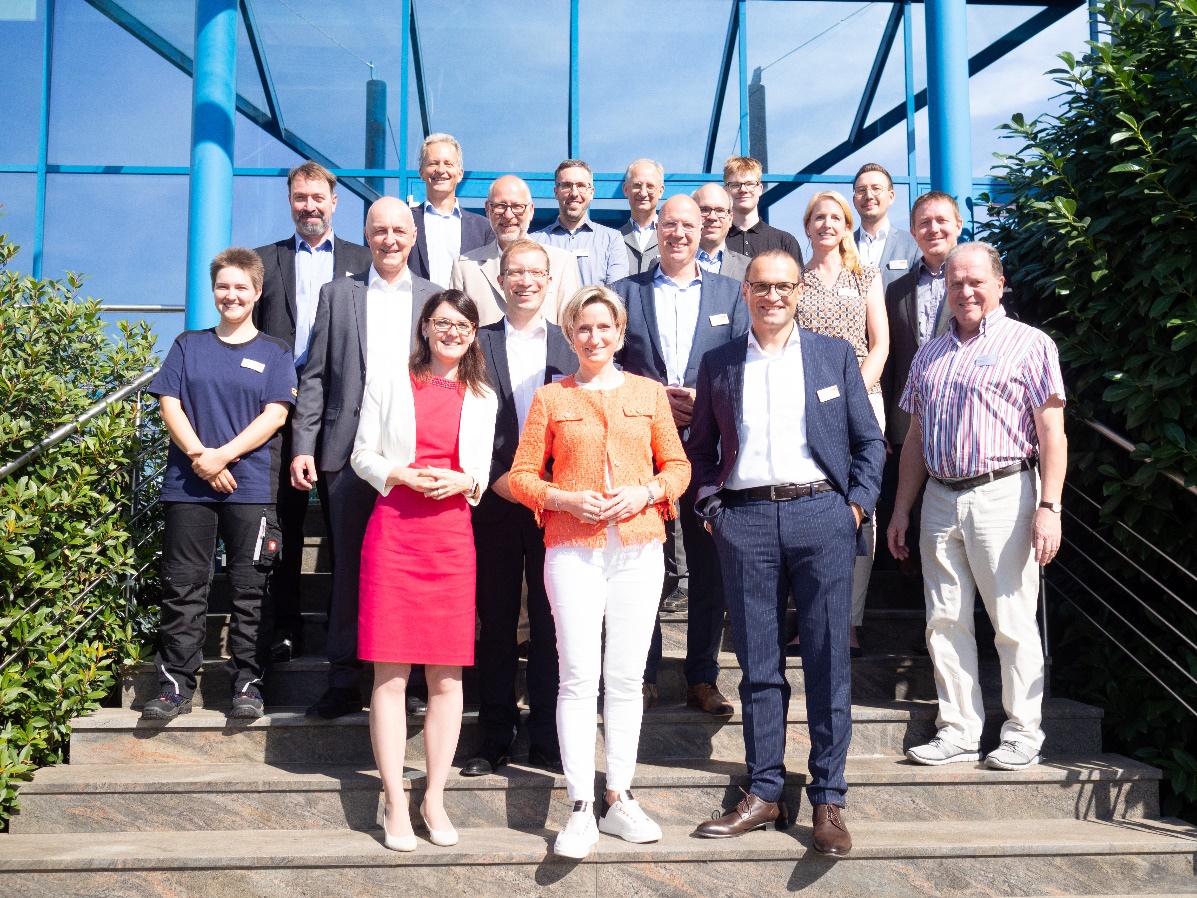 